									Name									Date									Period			        (SI) International System of UnitsScientists all over the world use the same system of units so they can communicate information clearly.  This system of measurement is called the International System of Units (SI).  Metric measurement is based on the number ten and makes calculations with the system relatively easy.  By using the following conversion chart, converting from one unit to another is done simply by moving the decimal point:          Kilo-          hecto-          Deca-          _base_          deci-          centi-          milli-The line “base” in the middle of the conversion chart can change depending on what we are measuring:	The unit for length is the meter (m).	The unit for mass is the gram (g).	The unit for volume is the liter (L).Section A: Convert the following metric measurements:1000 mg = _____ g		198 g = _____ kg		8 mm = _____ cm	160 cm = _____ mm		75 mL = _____ L		6.3 cm = _____ mm109 g = _____ kg		50 cm = _____ m		5.6 m = _____ cm250 m = _____ km		5 L = _____mL		26,000 cm = _____ m14 km = _____ m		16 cm = _____mm		56,500 mm = _____ km1 L = _____ mL		65 g = _____ mg		27.5 mg = _____ g480 cm = _____ m		2500 m = _____ km		923 cm = _____ m27 g = _____ kg		355 mL = _____ L		0.025 km = _____ cmSection B: Fill-in the missing information in the table below. SI prefixes and their meanings:Part CConvert the following metric measurements:1000 mg = 1 g		198g = 0.198 Kg		8 mm = 0.8 cm	160 cm = 1,600 mm	           75mL = 0.075 L		6.3 cm = 63 mm109 g = 0.109 Kg		50 cm = 0.50 m		5.6 m = 560 cm250 m = 0.250 Km		5 L = 5,000mL		26,000 cm = 260 m14 Km = 14,000 m		16 cm = 160mm		56,500 mm = 0.0565 Km1 L = 1,000 mL		65 g = 65,000 mg		27.5 mg = 0.0275 g480 cm = 4.8 m		2500 m = 2.5 Km	           923 cm = 9.23 m27 g = 0.027 kg		355 mL = 0.355 L		0.025 Km = 2,500 cm The number of the smaller unit is ten to the power of the number of steps between the metric prefixes. In our example, 1 km = 1x 106 mm. Another way to think of it is that the number of spaces you move the decimal point is the number of steps, so six steps is six decimal places, which means that 1 km = 1,000,000 mm. Or if you went from the smaller to the larger unit, 1mm = .000001km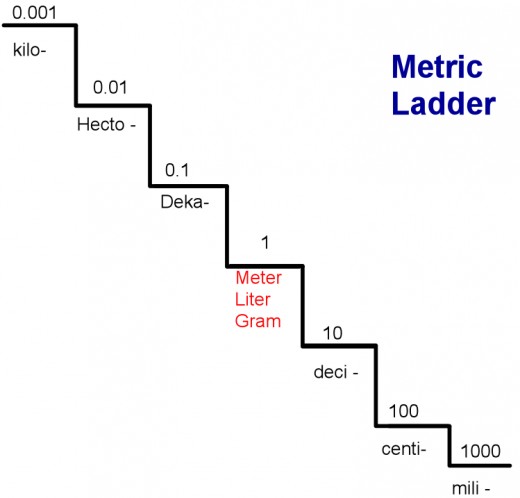                             Prefix                         Meaning                               0.001                               0.01                             Deca-                               1                             Deci-	          100                         1000NameSymbolFactorgiga-G109mega-M106kilo-k103hecto-h102deca-da101BASE UNIT100deci-d10-1centi-c10-2milli-m10-3micro-μ10-6nano-n10-9pico-p10-12femto-f10-15